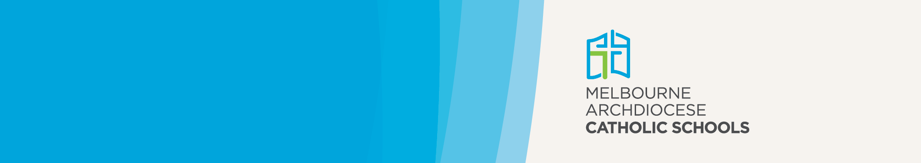 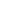 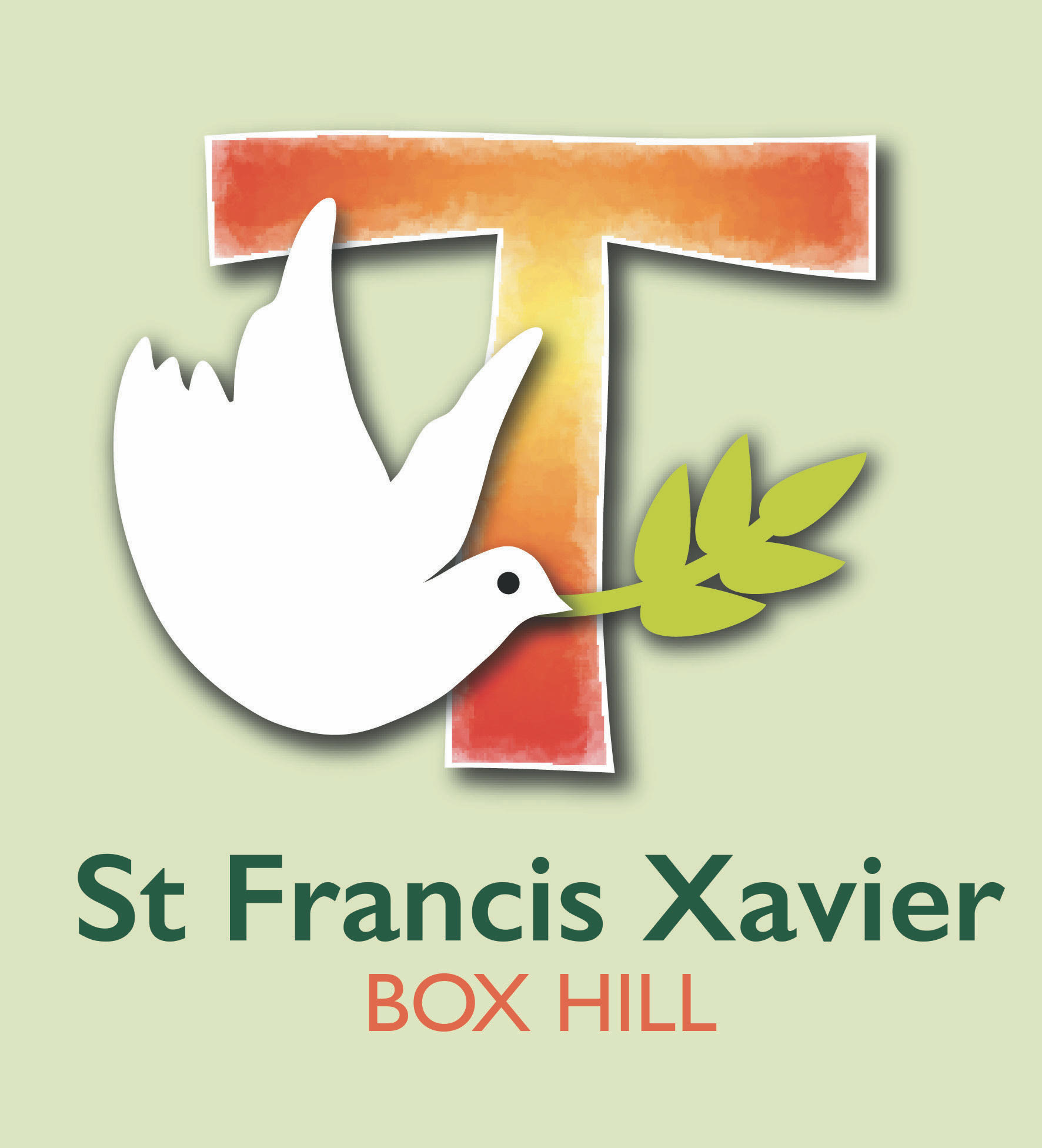 St Francis Xaviers a school that operates with the consent of the Catholic Archbishop of Melbourne and is owned, operated and governed by Melbourne Archdiocese Catholic Schools Ltd (MACS).Terms and Conditions of Enrolment1. 	Education services1.1 	Catholic education is intrinsic to the mission of the Church. It is one means by which the Church fulfils its role in assisting people to discover and embrace the fullness of life in Christ. MACS schools offer a broad, comprehensive curriculum imbued with an authentic Catholic understanding of Christ and his teaching, as well as a lived appreciation of membership of the Catholic Church. 1.2 	Parents, guardians and carers, as the first educators of their children, enter into a partnership with the school to promote and support their child’s education. Parents/guardians/carers must assume responsibility for maintaining this partnership by supporting the school in the provision of education to their children within the scope of the school’s registration and furthering the spiritual and academic life of their children.Student Code of ConductParent/Guardian Code of Conduct2. 	Enrolment2.1 	Parents/guardians/carers are required to provide particular information about their child during the enrolment procedure, both at the application stage and if the school offers your child a place. Please note that lodgement of the enrolment form does not guarantee enrolment at the school. 
If the information requested is not provided, the school may not be able to enrol your child.2.2 	To meet MACS and government requirements, parents/guardians/carers will need to provide the school with a completed enrolment form including, among other things, the information listed below:evidence of your child’s date of birth (e.g. birth certificate, passport)religious denominationprevious school reports (if applicable)names and addresses of the child and parents/guardians/carers; telephone numbers (home, work, mobile) of parents/guardians/carersnames of emergency contacts and their detailsspecific residence arrangementsinformation about the language/s your child speaks and/or hears at homenationality and/or citizenship including the visa sub-class granted upon entry to Australia (prior to citizenship being granted), where applicabledoctor’s name and telephone numbermedical conditions, including immunisation historyinformation on additional learning needs (e.g. whether your child requires additional support in relation to mobility, language, social skills development, welfare needs, challenging behaviours, adjustments to the curriculum, etc.)parenting agreements or court orders, including any guardianship orders.After lodgement of the enrolment form, school staff may need to request further information, for example in relation to any parenting orders, medical conditions or additional learning needs that have been noted on the enrolment form. In addition, it is often useful for parents/guardians/carers to attend a meeting with school staff prior to enrolment to discuss any additional needs your child may have. An interpreter may be organised, if required.2.3 	Subject to any special exercise of discretion by MACS, the order of priority for enrolment in MACS schools is detailed in the school’s Enrolment Policy.3. 	Fees3.1 	The setting of the levels of fees, levies and other compulsory ad hoc charges in MACS schools is the responsibility of the school within the prescribed requirements of MACS, taking into account the allocation of government funds. The school offers a number of methods for paying fees, levies and ad hoc charges to reduce any financial burden and to assist financial planning. If you have difficulty in meeting the required payment of fees, levies and ad hoc charges, you are welcome to discuss this with the principal of the school.3.2 	Parents/guardians/carers are responsible for the payment of all fees, levies and charges associated with the student’s enrolment and attendance at the school, as contained in the school’s Fees, Levies and Charges Schedule provided to parents/guardians/carers from time to time. The fees must be paid for a child to enrol and to continue enrolment at the school. The school has discretion over whether to allow a student to participate in optional or extracurricular school events, such as paid school excursions or extracurricular activities, while fees remain due and payable.Current Fees 20224. 	Enrolment under minimum school entry age4.1 	The school’s enrolment policies and procedures are intended to ensure that, when enrolling students, MACS schools are compliant with relevant Victorian and Australian government legislation. The minimum starting age for a child to be enrolled in a Victorian school is four years and eight months, i.e. a child must turn five by 30 April in the year of starting school. Enrolment of children under the minimum school entry age and pre-Prep programs require approval from the MACS Executive Director (or the delegate of the MACS Executive Director) via the Minimum Age Exemption Application.4.2 	Approval for exemptions must be sought from the MACS Executive Director (or the delegate) before enrolment under the minimum starting age can occur. Approval for early age enrolment will only be granted in exceptional circumstances where both the parent/guardian/carer seek the enrolment of the child under the minimum age, and the principal supports the enrolment of that child at the school.5. 	Child safe environment5.1	Catholic school communities have a moral, legal and mission-driven responsibility to create nurturing school environments where children are respected, their voices are heard, and where they are safe and feel safe.5.2 	Every person involved in Catholic education, including all parents/guardians/carers at our school, has a responsibility to understand the importance and specific role they play individually and collectively to ensure that the wellbeing and safety of all children are at the forefront of all they do and every decision they make.5.3 	The school’s child safe policies, codes of conduct and practices set out the commitment to child safety, and the processes for identifying, communicating, reporting and addressing concerning behaviour and allegations of child abuse. These documents establish clear expectations for all staff and volunteers for appropriate behaviour with students in order to safeguard them against abuse.5.4 	The school has established human resources practices where newly recruited staff, existing staff and volunteers in the school understand the importance of child safety, are trained to minimise the risk of child abuse and are aware of the school’s relevant policies and procedures. The school also provides ongoing training, supervision and monitoring of staff to ensure that they are suitable to work with students as part of our human resources practices.5.5 	The school has robust, structured risk management processes as prescribed by MACS that help establish and maintain a child-safe environment, which involves consideration of possible broad-based risk factors across a wide range of contexts, environments, relationships and activities with which students within our school engage.5.6 	The school, in partnership with families, ensures children and young people are engaged and are active participants in decision-making processes, particularly those that may have an impact on their safety. This means that the views of staff, children, young people and families are taken seriously and their concerns are addressed in a just and timely manner.5.7 	The school’s child safety policies and procedures are readily available and accessible. Further details on MACS’ and the Catholic education community’s commitment to child safety across Victoria can be accessed at:the Catholic Education Commission of Victoria Ltd child safety page www.cecv.catholic.edu.au/Our-Schools/Child-Safetythe MACS child safety page www.macs.vic.edu.au/Our-Schools/Child-Safety.aspx.6. 	Period of Enrolment6.1 	The enrolment of the student, once approved by the principal of the school, commences in the entry year and continues until the completion of the last year at the school or until the student’s enrolment is otherwise withdrawn or terminated.7. 	Policies and procedures7.1 	All of the school’s policies and procedures are available on the school website. For the purposes of this agreement, a reference to the school’s Policies and Procedures also includes processes, guidelines and any other applicable governance documentation.7.2 	The parents/guardians/carers must comply with and take all reasonable steps to uphold the school’s policies and procedures, as introduced or amended from time to time, including those concerning or dealing with:a) 	the care, safety and welfare of studentsb) 	standards of dress, grooming and appearancec) 	grievance and complaintsd) 	social media and the use of information, communication and technology systemse) 	student behaviour and conduct and discipline of studentsf) 	parent behaviour and conduct, including any Parent/Guardian/Carer Code of Conduct as may be published from time to timeg) 	privacy.7.3 	The school has absolute discretion in all of its operational and educational matters and offerings as determined by its governing body, MACS, and subject to relevant delegations to the principal of the school.8. 	Terms of enrolment regarding acceptable behaviour or conduct8.1 	The school is a community that exemplifies the gospel values of love, forgiveness, justice and truth. The school community recognises that everyone has the right to be respected, to feel safe and be safe; and, in this regard, understands their rights and acknowledges their obligation to behave responsibly.8.2 	Every person at the school has a right to feel safe, to be happy and to learn, therefore we aim to:promote the values of honesty, fairness and respect for othersacknowledge the worth of all members of the community and their right to work and learn in a positive environmentmaintain good order and harmonyaffirm cooperation as well as responsible independence in learningfoster self-discipline and develop responsibility for one’s own behaviour.8.3 	MACS and the school administration, in consultation with the school community wherever appropriate, will prescribe standards of dress, appearance and behaviour for the student body.8.4 	As a term of your child’s enrolment, parents/guardians/carers agree that the student is required to comply with the school’s behaviour aims and code of conduct and to support the school in upholding prescribed standards of dress, appearance and behaviour and ensure compliance with the Code of Conduct for Students.8.5 	The parents/guardians/carers agree to be responsible for ensuring that the student is aware of all policies and procedures that apply to the student, including those relating to the student conduct and behaviour and any code of conduct for students, and to actively support the school in the implementation of such policies, procedures and codes of conduct.8.6 	The parents/guardians/carers agree to comply with any code of conduct for parents/guardians/ carers or other policy implemented by the school from time to time which sets out the school’s expectations of parents/guardians/carers who have a student enrolled at the school.8.7 	The parents/guardians/carers agree that any unacceptable behaviour by a child, or significant and/or repeated behaviour by a parent/guardian/carer that, in the school’s view, is unacceptable and damaging to the partnership between parent/guardian/carer and school, or otherwise in breach of the student code of conduct or the parent/guardian/carer code of conduct may result in suspension or termination of the student’s enrolment.9. 	Terms of enrolment regarding conformity with principles of the Catholic faith9.1 	As a provider of Catholic education, the principal will take into account the need for the school community to represent and comply with the doctrines, beliefs and principles of the Catholic faith when making decisions regarding matters of school administration, including enrolment. Students and families who are members of other faiths are warmly welcomed at the school. However, MACS reserves the right to exercise administrative discretion in appropriate circumstances to suspend or terminate enrolment, where it is necessary to do so to avoid injury to the religious sensitivities of the Catholic school community.10. 	Terms of enrolment regarding the provision of accurate information10.1 	It is vitally important that the principal is made aware of each student’s individual circumstances insofar as these may impact upon their physical, functional, emotional or educational needs, particularly where the school is required to provide additional support to the student.10.2 	Parents/guardians/carers must provide accurate and up-to-date information when completing the enrolment form and must supply the school, prior to enrolment, any additional information as may be requested, including copies of documents such as medical/specialist reports (where relevant to the child’s schooling), reports from previous schools, court orders or parenting agreements. Provision of requested documentation is regarded as a condition of enrolment, and enrolment may be refused or terminated where a parent/guardian/carer has unreasonably refused to provide requested information or knowingly withheld relevant information from the school.10.3 	Where, during the course of a child’s enrolment, new information becomes available that is material to the child’s educational and/or safety and wellbeing needs, it is a term of the student’s continuing enrolment that such information is provided to the school promptly. 
Non-provision of such information will be treated as a breach of these terms and conditions of enrolment.10.4 	The provision of an inaccurate residential address or failure to provide an updated residential address for the child will also be treated as a breach of the terms of enrolment.10.5 	Any breach of the terms and conditions of enrolment regarding the provision of accurate information that is not rectified upon request by the school may result in a suspension or termination of enrolment.11.	Enrolment for children with additional needs11.1 	The school welcomes parents/guardians/carers who wish to enrol a child with additional needs and will do everything possible to accommodate the child’s needs, provided that an understanding has been reached between the school and parents/guardians/carers prior to enrolment regarding:the nature of any diagnosed or suspected medical condition/disability, or any other circumstances that are relevant to the child’s additional learning needs, for example, giftedness or an experience of traumathe nature of any additional assistance that is recommended or appropriate to be provided to the child, for example, medical or specialist equipment, specialist referrals, specific welfare support, modifications to the classroom environment or curriculum, aide assistance, individual education programs, behaviour support plans or other educational interventions as may be relevantthe individual physical, functional, emotional or educational goals that are appropriate to the child, and how the parents/guardians/carers and the school will work in partnership to achieve these goalsany limitations on the school’s ability to provide the additional assistance requested.11.2 	The procedure for enrolling students with additional needs is otherwise the same as for enrolling any student.11.3 	As every child’s educational needs can change over time, it will often be necessary for the school to review any additional assistance that is being provided to the student, in consultation with parents/guardians/carers and the child’s treating medical/allied health professionals, in order to assess whether:the additional assistance remains necessary and/or appropriate to the student’s needsthe additional assistance is having the anticipated positive effect on the student’s individual physical, functional, emotional or educational goals.It remains within the school’s ability to continue to provide the additional assistance, given any limitations that may exist.12. 	Assessment and updates12.1 	Various opportunities are provided to keep parents/guardians/carers up to date with their child’s progress. Two comprehensive written reports will be provided each year and arrangements will be made for at least one interview where parents/guardians/carers can discuss their child’s development with their teacher. In addition, a meeting can be arranged if there are any concerns or you wish to receive an update on progress.13. 	Discipline13.1 	The school has absolute discretion to determine when student conduct warrants disciplinary action to be taken. The school may apply disciplinary measures that it deems appropriate in accordance with the school’s policies and procedures, which may include:withdrawal of privilegesdetention at such times as the principal may deem appropriaterequiring the student to undertake additional school work during or after normal school hourssuspensionexpulsionsuch other consequences as the school considers reasonable and appropriate.13.2 	Any serious failure by the student to comply with the school’s policies and procedures may affect the student’s enrolment at the school. The student may be suspended from attending the school, their enrolment may be terminated and/or the school may charge or retain all or part of the fees, levies or charges for that term.14. 	Termination of student’s enrolment by the school14.1 	The school reserves the right to require the parents/guardians/carers to withdraw the student from the school or to cancel the student’s enrolment at any time if the school reasonably considers that:the student’s behaviour, attitude or conduct to school work, other school activities or while attending school is unsatisfactorythe student has demonstrated unsatisfactory conduct or performance, or misconductthe student fails to obey the school’s policies and procedures or any student code of conduct of the schoola mutually beneficial relationship of trust and cooperation between the parents/guardians/ carers and the school or any of its staff has broken down to the extent that it adversely impacts on the school, any of its staff or the ability of the school to provide satisfactory educational services to the studentthe student’s progress and performance is such that the student is not benefiting from the academic courses provided by the schoolthe behaviour or conduct of the parents/guardians/carers towards the school or to any of its staff breaches any parent/guardian/carer code of conductif any accounts or fees payable by the parents/guardians/carers are not paid within the school’s terms of payment or within the terms of any written agreement between the school and the parents/guardians/carers permitting a later or deferred paymentcircumstances exist whereby the ongoing enrolment of the student at the school is considered to be untenable or is not in the best interests of the student or the school.15. 	General15.1 	This enrolment agreement constitutes the sole and entire agreement between the parents/guardians/carers and MACS in relation to the enrolment of the student at the school.15.2 	The parents/guardians/carers acknowledge that MACS may from time to time vary the terms and conditions of this enrolment agreement.15.3 	Parents/guardians/carers acknowledge that a student’s enrolment at the school and this agreement with MACS may be terminated in the event of a material breach of this agreement or where the application of one of the school’s policies and procedures necessitates or permits such termination.15.4 	Any warranty, representation, guarantee or other term or condition whatsoever that is not contained in this agreement is excluded and is of no force or effect.15.5 	The agreement is governed by the laws of the State of Victoria, Australia.Acceptance of enrolmentBy signing this Enrolment Agreement, I acknowledge that I enter into an agreement with Melbourne Archdiocese Catholic Schools Ltd (MACS), as the owner and governing authority for the school, and I understand and accept the terms and conditions of enrolment as set out in this Enrolment Agreement. I agree that there are certain expectations, obligations and guarantees required of parents/guardians/carers of the school’s students, so that a harmonious relationship may be established. I accept the offer of enrolment of my child at the school in the entry year and entry-level noted on the enrolment application form.I will support and abide by all MACS and school policies and procedures (including processes, guidelines and other governance documentation), as amended from time to time, in relation to programs of studies, sports, pastoral care, school uniform, acceptable behaviour, child safety, discipline and general operations of the school.I will ensure that the information I have provided is kept up-to-date throughout the period of enrolment and I will notify the school promptly of any changes to that information (e.g. change of residential address, changes to parenting orders).I will pay the current school fees and levies for my child and also pay any variation or increase of fees and levies as required by the school, or I will otherwise notify the school immediately if I am experiencing financial difficulties.I will support my child’s participation in the religious life of the school (e.g. school liturgies, retreat programs).I will attend parent/teacher and information evenings that relate to my child.I will participate in a working bee once a year or make a financial contribution.In the event I have any concerns, I will raise them initially with the relevant teacher or the school principal.I will treat all members of the school community with respect as befits a Catholic school.If in time of emergencies, accidents or serious illness I cannot be contacted, I give permission for the principal (or their representative) to seek medical attention for my child as required (which may include transportation to the nearest hospital, medical centre or doctor by ambulance or private vehicle). I also understand that the signatories below are required to meet any costs incurred.As a parent/guardian/carer, I will support the vision of MACS, the school and the parish. In accepting the enrolment, I agree to abide by all MACS and school policies and procedures which are reviewed regularly and may be subject to change at the school’s discretion. I will work with the school to support the academic/social/behavioural needs of my child. I understand that the consequence of not complying with MACS’ and the school’s policies and procedures may result in the termination of the enrolment.I have read and understood the Parent/Guardian/Carer Code of Conduct and the criteria for termination of enrolment as provided for in the St Francis Xavier policies and/or procedures, and agree to comply with expected parent/guardian/carer behaviour and conduct, including any Parent/Guardian/Carer Code of Conduct as may be published from time to time.I understand that if any misleading information has been provided, or any omission of significant information is made in the application for enrolment, acceptance will not be granted; or, if discovered after acceptance, enrolment may be withdrawn.Disclaimer: Personal information will be held, used and disclosed in accordance with the MACS Privacy Collection Notice and Privacy Policy enclosed in the enrolment pack and available on the school website www.sfxboxhill.catholic.edu.auParent 1/guardian 1/carer 1signatureDate:Parent 2/guardian 2/carer 2signatureDate: